MODELO DE ARTIGOTÍTULO: subtítuloAutor 1RESUMODeve apresentar o tema, conter contextualização teórica breve e apresentar: problema, objetivos, metodologia, resultados e considerações finais/conclusões. Máximo de 250 palavras. (Letra tam. 12, espaço entrelinhas simples, parágrafo único)Palavras-chave: entre 3 a 5 separadas por ponto e vírgula e finalizadas por ponto. TÍTULO: subtítulo em língua estrangeiraABSTRACT – seguir as mesmas regras para o resumo em português.Keywords: entre 3 a 5 separadas por ponto e vírgula e finalizadas por ponto.1 INTRODUÇÃOApresentar: Tema da pesquisa e justificativa para a investigaçãoProblema investigado e lógica da pesquisaObjetivo da investigação2 REFERENCIAL TEÓRICOApresentar:Ligação com a literatura científicaPrincipais teóricos, conceitos e modelos em relação ao tema da pesquisaPesquisas recentes sobre o tema da investigação3 METODOLOGIAApresentar:Tipo de delineamento (ou do estudo)Cenário ou contexto da pesquisa (local e características, data)Seleção da população e amostraIntervenção (se for o caso)Técnicas de coleta de dadosMétodos de análise empregadosAspectos éticos3 RESULTADOS E DISCUSSÃOApresentar:Composição da amostra e características dos participantesAchado principalAchados secundáriosSíntese dos resultados da investigaçãoAvaliação da validade da pesquisa (limitações e aspectos positivos)Comparação crítica com a literatura pertinenteInterpretação dos achados4 CONCLUSÕES OU CONSIDERAÇÕES FINAISConclusão, implicaçõesConfirmação ou não dos objetivos e das hipótesesPerspectivas observadas e recomendações das futuras pesquisasREFERÊNCIASConforme NBR 6023:2018Modelos de referências:Livro com título e subtítulo:CASSONE, Vittório; ROSSI, Júlio César; CASSONE, Maria Eugênia Teixeira Processo tributário: teoria e prática. 3. ed. São Paulo: Atlas, 2002. 472p.Capítulo de um livro:Exemplo:ALMEIDA JÚNIOR, O. F. Mediação da informação: um conceito atualizado. In: BORTOLIN, S.; SANTOS NETO, J. A.; SILVA, R. J. (orgs.) Mediação oral da informação e da leitura. Londrina: ABECIN, 2015. p. 15-37.Artigo de periódicoExemplo:RAMOS, Lúcia Veronica Costa; FUJINO, Asa. Redes de informação científica e os desafios para popularização da ciência: estudo de caso na rede SIEO - Sistema de Informação Especializado na área de Odontologia. Inf. Inf., Londrina, v. 18, n. 1, p. 33–58, jan./abr. 2013.Artigos de periódicos publicados eletronicamenteGERMANO, Marcelo Gomes; KULESZA, Wojciech Andrzej. Popularização da ciência: uma revisão conceitual. Cad Bras Ens Fís, v. 24, n. 1, p. 7-25, abr. 2007. Disponível em: https://periodicos.ufsc.br/index.php/fisica/article/view/1546 Acesso em: 03 mar. 2018.Trabalhos apresentados em eventos científicos e publicados em anais de eventoExemplo:FIGUEIREDO, C. A linguagem racista no futebol brasileiro. In: CONGRESSO BRASILEIRO DE HISTÓRIA DO ESPORTE, LAZER E EDUCAÇÃO FÍSICA, 16., 2008, Rio de Janeiro. Anais [...] Rio de Janeiro: EdUFRJ, 2008. p. 56.Teses, dissertações e monografiasExemplo:NUNES, Martha Suzana Cabral Nunes. Mediação da informação em bibliotecas universitárias Brasileiras e Francesas. 2015. 218f. Tese (Doutorado em Ciência da Informação) - Programa de Pós-Graduação em Ciência da Informação, Universidade Federal da Bahia, Salvador, 2015.Observações gerais de normalização: a numeração das páginas deve figurar no canto superior direito da folha sem aparecer a numeração na primeira página, O espaço entrelinhas de todo o artigo deve ser 1,5, exceto nas notas de rodapé, nas citações com mais de 3 linhas e nas legendas das figuras e títulos de quadros e tabelas. Esses devem aparecer próximo do texto onde são citados. As margens são: 3 cm esq. e sup, 2 cm dir. e inf. Tamanho da letra 12 e tipo Times New Roman, exceto nas citações com mais de 3 linhas e notas de rodapé. Quantidade de páginas: deve ter entre 20 a 25 páginas textuais.Modelos de ilustrações e tabelas:EXEMPLO DE TABELA:Tabela 1 - Título da tabela (Tamanho 12)                            Fonte: fonte dos dados ex: o(s) autor(es), pesquisa de campoEXEMPLO DE QUADROQuadro 1 - Título do quadro – (Tamanho 12)Fonte: [fonte dos dados ex: elaborado pelo(s) autor(es) (ano)]Gráfico 1 - Título do gráfico (Tamanho 12)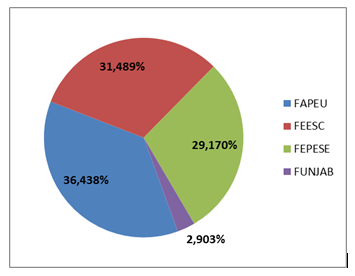 Fonte: fonte dos dados ex: elaborado pelo(s) autor(es) (ano)Faixa etáriaNº%21-30 anos32,431-40 anos1613,641-50 anos9684Total115100,0OrdemLocalDescritivo01Campinas, SPNão há áreas afetadas, mas possui grande risco de entrada de novos....02ItuNão há áreas afetadas, mas possui grande risco de entrada de novos....03SumaréNão há áreas afetadas, mas possui grande risco de entrada de novos....